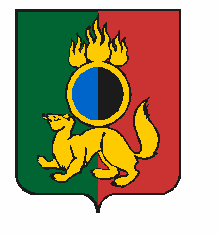 АДМИНИСТРАЦИЯ ГОРОДСКОГО ОКРУГА ПЕРВОУРАЛЬСКПОСТАНОВЛЕНИЕг. ПервоуральскПОСТАНОВЛЕТ:30.08.2021№1658О внесении изменений в постановление Администрации городского округа Первоуральск  от   20   июля  2021 года № 1399 «О заключении концессионного соглашения в отношении объектов теплоснабжения, (горячего водоснабжения), находящихся в собственности городского округа Первоуральск»В соответствии с Федеральным законом от 06 октября 2003 года  № 131-ФЗ «Об общих принципах организации местного самоуправления в Российской Федерации», Уставом городского округа Первоуральск, Федеральным законом от 21 июля 2005 года  № 115-ФЗ «О концессионных соглашениях», в связи с продлением согласовательной процедуры,  Администрация городского округа Первоуральск1. Внести изменения в постановление Администрации городского  округа Первоуральск  от  20  июля  2021   года № 1399 «О заключении концессионного соглашения в отношении объектов теплоснабжения, (горячего водоснабжения), находящихся в собственности городского округа Первоуральск» изложив пункт 9 в редакции: «9. Разместить настоящее постановление на официальном  сайте  Российской  Федерации  www.torgi.gov.ru   в срок до 01 октября 2021 года».2. Опубликовать настоящее постановление в газете «Вечерний Первоуральск» и разместить на официальном сайте городского округа Первоуральск.3. Контроль за выполнением настоящего постановления возложить на заместителя Главы Администрации городского округа Первоуральск  по  жилищно-коммунальному  хозяйству,  городскому  хозяйству  и экологии Д.Н. ПоляковаГлава городского округа ПервоуральскИ.В. Кабец